ZPRAVODAJ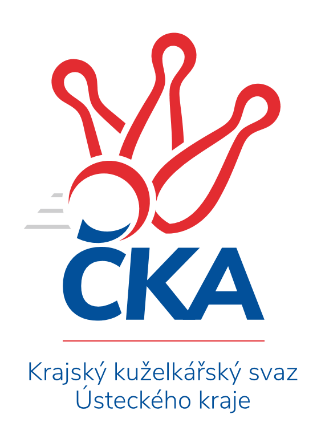 OKRESNÍ PŘEBOR – SKUPINA – B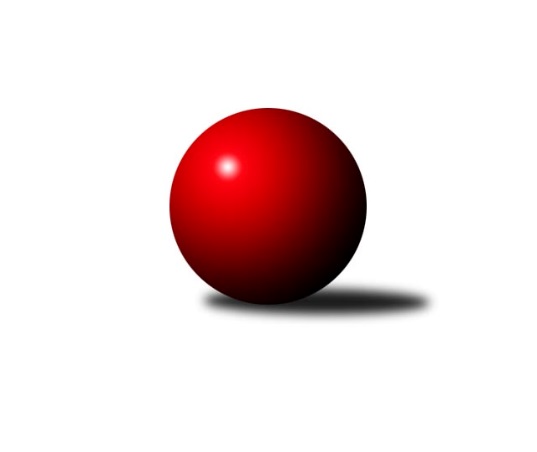 Č.19Ročník 2019/2020	10.3.2020Nejlepšího výkonu v tomto kole: 1438 dosáhlo družstvo: TJ Union DěčínVýsledky 19. kolaSouhrnný přehled výsledků:TJ Union Děčín	- TJ Teplice Letná D	5:1	1438:1173	6.0:2.0	10.3.Sokol Ústí n. L. C	- TJ Teplice Letná C		dohrávka		termín neurčenSokol Roudnice n. L.	- SKK Bohušovice C		dohrávka		termín neurčenKO Česká Kamenice B	- TJ Kovostroj Děčín C		dohrávka		termín neurčenASK Lovosice B	- TJ Kovostroj Děčín B		dohrávka		termín neurčenTabulka družstev:	1.	TJ Kovostroj Děčín B	16	14	1	1	77.5 : 18.5 	94.0 : 34.0 	 1596	29	2.	TJ Union Děčín	17	12	1	4	64.0 : 38.0 	74.5 : 61.5 	 1520	25	3.	Sokol Ústí n. L. B	17	10	2	5	60.0 : 42.0 	75.0 : 61.0 	 1506	22	4.	Sokol Roudnice n. L.	17	11	0	6	60.0 : 42.0 	70.5 : 65.5 	 1529	22	5.	KO Česká Kamenice B	17	9	1	7	50.5 : 51.5 	69.0 : 67.0 	 1510	19	6.	SKK Bohušovice C	16	8	0	8	45.5 : 50.5 	63.0 : 65.0 	 1429	16	7.	ASK Lovosice B	17	8	0	9	49.0 : 53.0 	62.5 : 73.5 	 1477	16	8.	TJ Kovostroj Děčín C	16	7	0	9	45.5 : 50.5 	64.0 : 64.0 	 1524	14	9.	Sokol Ústí n. L. C	16	5	1	10	47.5 : 48.5 	68.0 : 60.0 	 1536	11	10.	TJ Teplice Letná C	16	3	0	13	26.5 : 69.5 	50.0 : 78.0 	 1470	6	11.	TJ Teplice Letná D	17	1	0	16	20.0 : 82.0 	37.5 : 98.5 	 1364	2Podrobné výsledky kola:	 TJ Union Děčín	1438	5:1	1173	TJ Teplice Letná D	Martin Dítě	 	 163 	 186 		349 	 2:0 	 301 	 	152 	 149		Markéta Matějáková	Filip Dítě	 	 210 	 210 		420 	 2:0 	 333 	 	166 	 167		Ivan Králik	Petr Kumstát	 	 191 	 202 		393 	 2:0 	 212 	 	105 	 107		Karel Šrámek	Kamil Navrátil *1	 	 112 	 164 		276 	 0:2 	 327 	 	160 	 167		Martin Pokornýrozhodčí: Václav Dlouhýstřídání: *1 od 51. hodu František MourekNejlepší výkon utkání: 420 - Filip DítěPořadí jednotlivců:	jméno hráče	družstvo	celkem	plné	dorážka	chyby	poměr kuž.	Maximum	1.	Martin Soukup 	TJ Teplice Letná C	427.67	289.7	137.9	4.3	3/4	(470)	2.	Roman Slavík 	TJ Kovostroj Děčín C	410.75	288.8	122.0	6.6	4/4	(427)	3.	Miroslav Bachor 	TJ Kovostroj Děčín B	409.85	279.4	130.5	4.9	4/5	(446)	4.	Jiří Kyral 	Sokol Ústí n. L. C	409.60	289.0	120.6	9.5	5/6	(441)	5.	Jan Brhlík  st.	TJ Teplice Letná C	406.00	286.0	120.0	8.2	3/4	(452)	6.	Olga Urbanová 	KO Česká Kamenice B	405.72	283.8	121.9	7.6	5/5	(440)	7.	Pavel Mihalík 	Sokol Ústí n. L. B	405.10	282.7	122.5	6.1	4/5	(418)	8.	Petr Došek 	Sokol Roudnice n. L.	403.50	281.9	121.6	7.0	6/6	(429)	9.	Petr Kumstát 	TJ Union Děčín	401.00	285.6	115.4	9.2	5/7	(414)	10.	Pavel Nevole 	TJ Kovostroj Děčín C	398.45	277.8	120.7	6.6	4/4	(422)	11.	Antonín Hrabě 	TJ Kovostroj Děčín B	396.68	274.8	121.8	5.4	5/5	(449)	12.	Eva Říhová 	KO Česká Kamenice B	395.40	281.9	113.5	7.4	5/5	(425)	13.	Jan Klíma 	SKK Bohušovice C	394.20	272.8	121.5	8.2	5/6	(421)	14.	Čestmír Dvořák 	TJ Kovostroj Děčín C	393.38	283.1	110.3	10.8	4/4	(421)	15.	Jana Sobotková 	TJ Kovostroj Děčín B	390.17	287.8	102.3	10.3	4/5	(404)	16.	Martin Pokorný 	TJ Teplice Letná D	388.81	275.0	113.8	10.9	4/6	(430)	17.	Jan Chvátal 	KO Česká Kamenice B	388.68	285.2	103.4	13.8	5/5	(419)	18.	Petr Zalabák  st.	ASK Lovosice B	388.50	270.4	118.1	9.3	4/4	(420)	19.	Jiří Jablonický 	TJ Kovostroj Děčín B	388.36	278.9	109.5	10.0	5/5	(471)	20.	Libor Hekerle 	KO Česká Kamenice B	387.85	272.1	115.8	11.3	4/5	(451)	21.	Josef Kecher 	Sokol Roudnice n. L.	386.45	276.3	110.2	8.4	5/6	(399)	22.	Jiří Woš 	Sokol Roudnice n. L.	385.58	274.8	110.8	9.5	6/6	(418)	23.	Mirka Bednářová 	TJ Kovostroj Děčín C	385.50	262.9	122.6	8.9	4/4	(428)	24.	Vladimír Chrpa 	SKK Bohušovice C	384.28	269.8	114.5	11.4	5/6	(410)	25.	Pavel Nováček 	Sokol Ústí n. L. C	383.08	267.8	115.3	8.3	5/6	(410)	26.	Jiří Pulchart 	Sokol Ústí n. L. B	382.67	269.0	113.7	7.8	4/5	(392)	27.	Pavel Klíž 	ASK Lovosice B	380.85	268.6	112.3	9.2	4/4	(430)	28.	Jaroslav Kuneš 	Sokol Ústí n. L. C	379.63	274.9	104.8	12.3	4/6	(418)	29.	Simona Puschová 	Sokol Ústí n. L. C	370.50	271.4	99.1	12.3	4/6	(387)	30.	Karel Zatočil 	Sokol Ústí n. L. C	368.43	267.3	101.2	13.7	6/6	(422)	31.	Vladimír Mihalík 	Sokol Ústí n. L. B	366.63	260.0	106.6	10.2	5/5	(419)	32.	Petr Zalabák  ml.	ASK Lovosice B	366.13	264.3	101.9	13.3	4/4	(419)	33.	Václav Pavelka 	TJ Union Děčín	365.86	266.6	99.2	15.6	7/7	(430)	34.	Radek Plicka 	Sokol Roudnice n. L.	362.10	256.6	105.5	12.3	5/6	(389)	35.	Michal Horňák 	TJ Teplice Letná C	360.44	263.8	96.7	15.5	4/4	(413)	36.	Eva Staňková 	TJ Teplice Letná C	359.13	269.3	89.9	15.0	4/4	(387)	37.	Markéta Matějáková 	TJ Teplice Letná D	357.60	256.6	101.0	14.2	5/6	(396)	38.	Jan Baco 	TJ Union Děčín	357.20	259.4	97.8	13.4	5/7	(378)	39.	Jindřich Hruška 	TJ Teplice Letná C	345.67	247.8	97.8	16.0	3/4	(373)	40.	Ivan Králik 	TJ Teplice Letná D	339.20	244.7	94.5	13.5	5/6	(383)	41.	Eva Kuchařová 	ASK Lovosice B	338.17	249.0	89.2	14.4	3/4	(367)	42.	Luďka Maříková 	SKK Bohušovice C	333.88	250.3	83.6	18.6	4/6	(362)	43.	Petr Saksun 	TJ Teplice Letná D	328.75	252.2	76.6	19.0	5/6	(393)	44.	Magdalena Šabatová 	SKK Bohušovice C	302.60	232.6	70.0	23.2	5/6	(352)	45.	Miroslav Hnyk 	ASK Lovosice B	290.67	223.5	67.2	23.8	3/4	(308)		Zdeněk Šimáček 	ASK Lovosice B	428.67	275.0	153.7	3.3	1/4	(447)		Věra Šimečková 	KO Česká Kamenice B	418.33	288.7	129.7	6.3	2/5	(440)		Filip Dítě 	TJ Union Děčín	414.00	286.0	128.0	8.0	1/7	(424)		Martin Dítě 	TJ Union Děčín	403.50	280.5	123.0	7.2	3/7	(422)		Zdeněk Štětka 	TJ Union Děčín	399.00	285.0	114.0	10.5	3/7	(481)		Josef Devera  ml.	SKK Bohušovice C	396.00	275.3	120.8	8.0	1/6	(416)		Miroslav Rejchrt 	TJ Kovostroj Děčín B	395.40	274.3	121.1	6.0	3/5	(422)		Alois Haluska 	Sokol Roudnice n. L.	392.33	276.2	116.2	8.8	3/6	(423)		Eugen Šroff 	Sokol Ústí n. L. B	388.22	276.4	111.8	10.4	3/5	(411)		Miroslav Jiroušek 	TJ Kovostroj Děčín C	384.50	280.8	103.8	10.5	2/4	(414)		Emilie Nováková 	TJ Kovostroj Děčín B	382.00	268.0	114.0	17.0	1/5	(382)		Milan Pecha  st.	TJ Union Děčín	380.25	260.3	120.0	9.0	4/7	(398)		Jiří Říha 	TJ Teplice Letná C	377.17	269.2	108.0	10.3	2/4	(419)		Petr Prouza  ml.	SKK Bohušovice C	376.75	262.3	114.4	10.8	3/6	(385)		Milan Pecha  ml.	TJ Union Děčín	375.00	268.7	106.3	10.8	3/7	(410)		Miroslav Král 	KO Česká Kamenice B	365.00	280.0	85.0	15.0	1/5	(365)		Eduard Skála 	TJ Teplice Letná D	361.50	256.5	105.0	10.0	2/6	(378)		Jana Zvěřinová 	TJ Teplice Letná C	358.00	256.5	101.5	11.0	1/4	(366)		Josef Růžička 	Sokol Ústí n. L. B	344.00	252.0	92.0	14.0	2/5	(368)		Sabina Dudešková 	TJ Teplice Letná C	343.25	260.8	82.5	15.5	2/4	(356)		Jiří Houdek 	TJ Kovostroj Děčín C	332.35	242.4	90.0	16.5	2/4	(371)		Jana Němečková 	TJ Teplice Letná D	328.00	244.3	83.7	18.3	3/6	(352)		Milan Wundrawitz 	Sokol Ústí n. L. B	325.00	248.0	77.0	16.5	2/5	(336)		Josef Krupka  st.	Sokol Ústí n. L. B	321.00	238.5	82.5	17.5	2/5	(323)		Marie Čiháková 	TJ Kovostroj Děčín C	317.00	240.0	77.0	29.0	1/4	(317)		Martin Kubištík  st.	TJ Teplice Letná D	291.00	218.0	73.0	20.0	1/6	(291)		Sylva Vahalová 	SKK Bohušovice C	287.00	214.7	72.3	20.3	3/6	(329)Sportovně technické informace:Starty náhradníků:registrační číslo	jméno a příjmení 	datum startu 	družstvo	číslo startu
Hráči dopsaní na soupisku:registrační číslo	jméno a příjmení 	datum startu 	družstvo	26356	Kamil Navrátil	10.03.2020	TJ Union Děčín	26355	František Mourek	10.03.2020	TJ Union Děčín	Program dalšího kola:19.3.2020	čt	17:00	TJ Kovostroj Děčín C - Sokol Roudnice n. L.	20.3.2020	pá	17:00	TJ Kovostroj Děčín B - KO Česká Kamenice B	20.3.2020	pá	17:00	SKK Bohušovice C - TJ Union Děčín				-- volný los -- - ASK Lovosice B	21.3.2020	so	16:00	TJ Teplice Letná D - Sokol Ústí n. L. C	21.3.2020	so	16:00	TJ Teplice Letná C - Sokol Ústí n. L. B	Nejlepší šestka kola - absolutněNejlepší šestka kola - absolutněNejlepší šestka kola - absolutněNejlepší šestka kola - absolutněNejlepší šestka kola - dle průměru kuželenNejlepší šestka kola - dle průměru kuželenNejlepší šestka kola - dle průměru kuželenNejlepší šestka kola - dle průměru kuželenNejlepší šestka kola - dle průměru kuželenPočetJménoNázev týmuVýkonPočetJménoNázev týmuPrůměr (%)Výkon4xFilip DítěUnion Děčín4206xFilip DítěUnion Děčín119.94202xPetr KumstátUnion Děčín3932xPetr KumstátUnion Děčín112.23932xMartin DítěUnion Děčín3494xMartin DítěUnion Děčín99.643491xIvan KrálikTeplice D3331xIvan KrálikTeplice D95.073333xMartin PokornýTeplice D3274xMartin PokornýTeplice D93.353271xMarkéta MatějákováTeplice D3011xMarkéta MatějákováTeplice D85.93301